编号：  （立项后填写）  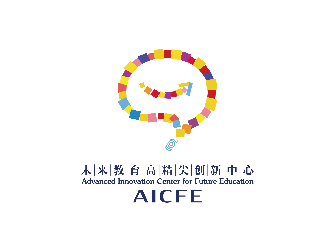 2023-2024年度“面向未来的技术与学科创新融合”课题子课题申报书子课题名称 ：____________________________申  请  人 ：____________________________申 报 单 位：____________________________北京师范大学未来教育高精尖创新中心北京师范大学现代教育技术研究所2023年 ___ 月___日填  报  要  求1．本申报书为组织申报面向未来的技术与学科创新融合子课题的主要文件。各项内容须认真填写，表内栏目不能空缺，无此项内容时填“ / ”。2．编号不用填写，申报后由课题组统一填写。 3．封面中“申报单位”请填写子课题申请人所在单位。4．如多家单位共同申报的，子课题牵头申报单位需提供与主要参与单位的联合申报合作协议。5．子课题申报团队成员不得超过4人（含申请人），每位成员仅限申报/参与一项子课题。对于申报/参与人重复申报/参与课题的，将保留一个在研的正式课题，其余课题如教师感兴趣可参与研究，但不予立项。6．如子课题涉及技术研究，申报团队成员中可包含学校信息技术相关负责人或信息技术教师。7．本申报书填写完毕后发送至各课题负责人邮箱，邮件主题及申报书文档统一命名为：申请人姓名+学科+子课题名称。子课题申请人信息子课题参与人信息子课题情况审批意见姓名性别性别性别性别出生年月出生年月出生年月所在单位职务职务职务职务教龄教龄教龄职    称□特级   □高级   □中级   □初级    □其它□特级   □高级   □中级   □初级    □其它□特级   □高级   □中级   □初级    □其它□特级   □高级   □中级   □初级    □其它□特级   □高级   □中级   □初级    □其它□特级   □高级   □中级   □初级    □其它□特级   □高级   □中级   □初级    □其它□特级   □高级   □中级   □初级    □其它□特级   □高级   □中级   □初级    □其它□特级   □高级   □中级   □初级    □其它□特级   □高级   □中级   □初级    □其它学    位□博士后 □博士   □硕士   □学士    □其它□博士后 □博士   □硕士   □学士    □其它□博士后 □博士   □硕士   □学士    □其它□博士后 □博士   □硕士   □学士    □其它□博士后 □博士   □硕士   □学士    □其它□博士后 □博士   □硕士   □学士    □其它□博士后 □博士   □硕士   □学士    □其它□博士后 □博士   □硕士   □学士    □其它□博士后 □博士   □硕士   □学士    □其它□博士后 □博士   □硕士   □学士    □其它□博士后 □博士   □硕士   □学士    □其它专业E-mailE-mail手机手机近三年来主持/参与的研究课题（不多于三项）近三年来主持/参与的研究课题（不多于三项）近三年来主持/参与的研究课题（不多于三项）近三年来主持/参与的研究课题（不多于三项）近三年来主持/参与的研究课题（不多于三项）近三年来主持/参与的研究课题（不多于三项）近三年来主持/参与的研究课题（不多于三项）近三年来主持/参与的研究课题（不多于三项）近三年来主持/参与的研究课题（不多于三项）近三年来主持/参与的研究课题（不多于三项）近三年来主持/参与的研究课题（不多于三项）近三年来主持/参与的研究课题（不多于三项）课题名称课题名称课题类别课题类别立项时间立项时间批准单位批准单位批准单位主持/参与主持/参与是否结题主持□参与□主持□参与□主持□参与□主持□参与□主持□参与□主持□参与□单位意见单位意见单位意见单位意见单位意见单位意见单位意见单位意见单位意见单位意见单位意见单位意见单位公章：                        单位负责人签字：单位公章：                        单位负责人签字：单位公章：                        单位负责人签字：单位公章：                        单位负责人签字：单位公章：                        单位负责人签字：单位公章：                        单位负责人签字：单位公章：                        单位负责人签字：单位公章：                        单位负责人签字：单位公章：                        单位负责人签字：单位公章：                        单位负责人签字：单位公章：                        单位负责人签字：单位公章：                        单位负责人签字：子课题参与人1子课题参与人1子课题参与人1子课题参与人1子课题参与人1子课题参与人1子课题参与人1子课题参与人1子课题参与人1姓名职务职务教龄所在单位子课题承担职责子课题承担职责子课题承担职责职    称□特级   □高级   □中级   □初级    □其它□特级   □高级   □中级   □初级    □其它□特级   □高级   □中级   □初级    □其它□特级   □高级   □中级   □初级    □其它□特级   □高级   □中级   □初级    □其它□特级   □高级   □中级   □初级    □其它□特级   □高级   □中级   □初级    □其它□特级   □高级   □中级   □初级    □其它学    位□博士后 □博士   □硕士   □学士    □其它□博士后 □博士   □硕士   □学士    □其它□博士后 □博士   □硕士   □学士    □其它□博士后 □博士   □硕士   □学士    □其它□博士后 □博士   □硕士   □学士    □其它□博士后 □博士   □硕士   □学士    □其它□博士后 □博士   □硕士   □学士    □其它□博士后 □博士   □硕士   □学士    □其它专业E-mailE-mail手机手机子课题参与人2子课题参与人2子课题参与人2子课题参与人2子课题参与人2子课题参与人2子课题参与人2子课题参与人2子课题参与人2姓名职务职务教龄所在单位子课题承担职责子课题承担职责子课题承担职责职    称□特级   □高级   □中级   □初级    □其它□特级   □高级   □中级   □初级    □其它□特级   □高级   □中级   □初级    □其它□特级   □高级   □中级   □初级    □其它□特级   □高级   □中级   □初级    □其它□特级   □高级   □中级   □初级    □其它□特级   □高级   □中级   □初级    □其它□特级   □高级   □中级   □初级    □其它学    位□博士后 □博士   □硕士   □学士    □其它□博士后 □博士   □硕士   □学士    □其它□博士后 □博士   □硕士   □学士    □其它□博士后 □博士   □硕士   □学士    □其它□博士后 □博士   □硕士   □学士    □其它□博士后 □博士   □硕士   □学士    □其它□博士后 □博士   □硕士   □学士    □其它□博士后 □博士   □硕士   □学士    □其它专业E-mailE-mail手机手机子课题参与人3子课题参与人3子课题参与人3子课题参与人3子课题参与人3子课题参与人3子课题参与人3子课题参与人3子课题参与人3姓名职务职务教龄所在单位子课题承担职责子课题承担职责子课题承担职责职    称□特级   □高级   □中级   □初级    □其它□特级   □高级   □中级   □初级    □其它□特级   □高级   □中级   □初级    □其它□特级   □高级   □中级   □初级    □其它□特级   □高级   □中级   □初级    □其它□特级   □高级   □中级   □初级    □其它□特级   □高级   □中级   □初级    □其它□特级   □高级   □中级   □初级    □其它学    位□博士后 □博士   □硕士   □学士    □其它□博士后 □博士   □硕士   □学士    □其它□博士后 □博士   □硕士   □学士    □其它□博士后 □博士   □硕士   □学士    □其它□博士后 □博士   □硕士   □学士    □其它□博士后 □博士   □硕士   □学士    □其它□博士后 □博士   □硕士   □学士    □其它□博士后 □博士   □硕士   □学士    □其它专业E-mailE-mail手机手机子课题主要研究内容（限100字，简要介绍子课题所要研究的关键问题和拟达成的目标）主要工作内容及课题方案（限2000字，简要阐述子课题选题原因、研究目标、研究内容、研究方法，需包括创新点、任务重点与难点、子课题实施保障措施等）课题进度计划与预期成果（限200字，简要介绍子课题进度计划及成果形式）课题进度计划与预期成果预期研究成果（不限于以下几项）：□教育研究报告    □教育科研论文    □综合性课例□技术支持的教学课例    □融合信息技术的教学设计  □微课资源  □试题资源  □学生作品集  □数据分析集专家评审意见评审专家签字：    年   月   日课题组审批意见                         负责人签字：                                   年   月   日